Di chuyển nội bộ: Mr.Phetvilay+Ms. Minta+Ms.neodee +Ms.nok+ Vongthasin Di chuyển giữa 2 kho trong cùng một đơn vịTạo lệnh di chuyển (LTO)Tcode: LTOĐường dẫn: Stock Transfer / Local Stock Transfer OrderNhập Thông tin chungDate –time: Ngày giờ di chuyểnFrom warehouse: Chọn kho xuất từ danh mụcTo warehouse : Chọn kho nhập từ danh mụcNhập Tab “ Stock tranfer”Product: Nhập mã hàng hóa Quantity: Số lượng di chuyểnIn lệnh di chuyển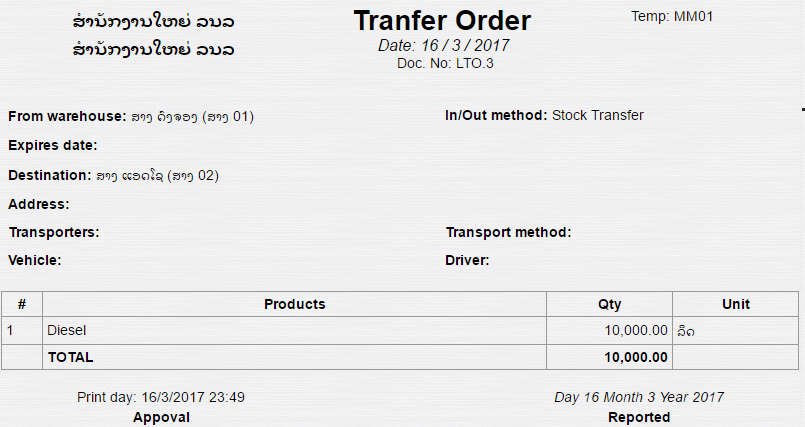  Xuất hàng tại kho xuất (LT1)Tcode: LT1Đường dẫn: Stock Transfer / Local Stock Transfer – OutboundNhập thông tin chungReference Transaction No: Có 2 cách nhập số lệnh di chuyên LTOCách 1: Nhập thẳng số LTO 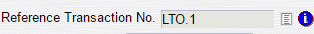 Cách 2: Tìm số LTO từ danh sách đã tạoBước 1: Click chuột vào  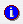 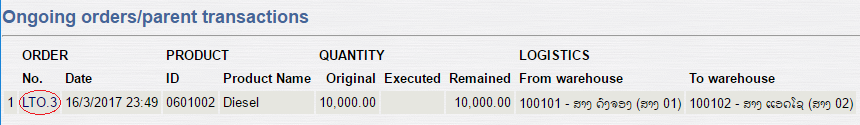 Bước 2: Tìm số LTO liên quan, click chuột vào số LTO cần xuất hàngStock tranfer Date: Ngày xuất hàng khỏi kho xuấtChú ý: Stock tranfer Date phải lớn hơn ngày Date –time của lệnh di chuyển LTONhập Tab “ Outbound tranfer”Quantity:  Số lượng xuất (Tự động copy từ số LTO sang, có thể sửa lại theo số lượng thực xuất)In phiếu xuất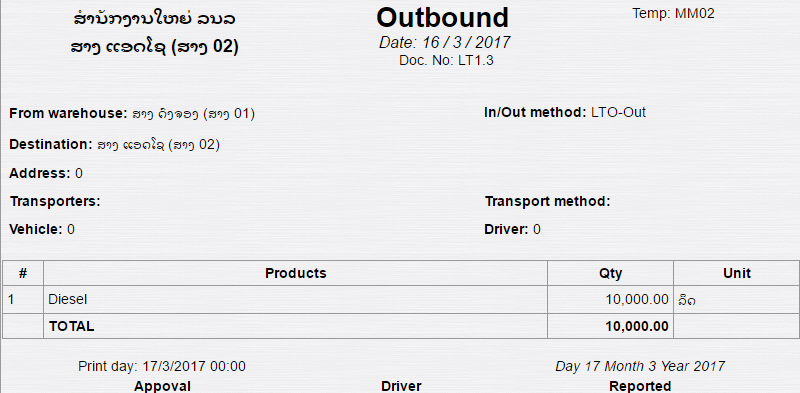 Nhập hàng tại kho nhận (LT2)Tcode: LT2Đường dẫn: Stock Transfer / Local Stock Transfer – InboundNhập thông tin chungReference Transaction No: Có 2 cách nhập số lệnh di chuyên LTOCách 1: Nhập thẳng số LTO Cách 2: Tìm số LTO từ danh sách đã tạoBước 1: Click chuột vào  Bước 2: Tìm số LTO liên quan, click chuột vào số LTO cần nhập hàngStock tranfer Date: Ngày nhập hàng vào khoChú ý: Stock tranfer Date phải lớn hơn ngày Date –time của lệnh di chuyển LTONhập Tab “ Inbound Receipt”Quantity:  Số lượng nhập  (Tự động copy từ số LTO sang, có thể sửa lại theo số lượng thực nhập)In phiếu nhập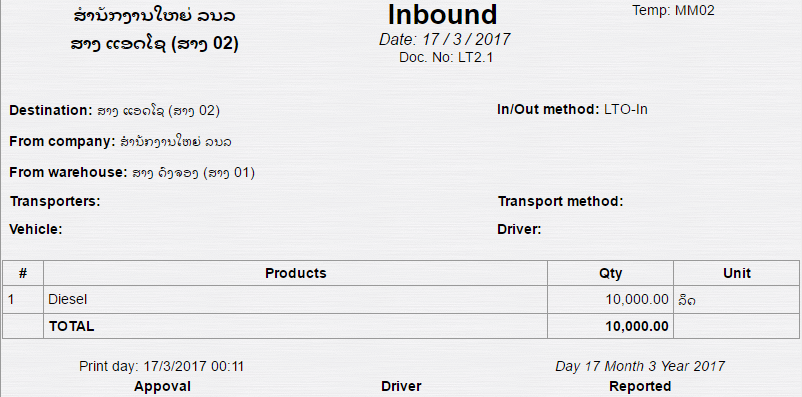 Di chuyển giữa 2 kho khác đơn vịTạo lệnh di chuyển (STO)Tcode: STOĐường dẫn: Stock transfer / Cross CC Stock Transfer OrderNhập Thông tin chungDate –time: Ngày giờ di chuyểnFrom Branch: Chọn đơn vị xuất từ danh mụcTo Branch: Chọn đơn vị nhập từ danh mụcNhập Tab “ Stock tranfer”Product: Nhập mã hàng hóa Quantity: Số lượng di chuyểnXuất hàng tại đơn vị xuất (ST1)Tcode: ST1Đường dẫn: Stock Transfer / Cross CC Stock Transfer OutboundNhập thông tin chungReference Transaction No: Có 2 cách nhập số lệnh di chuyên STOCách 1: Nhập thẳng số STO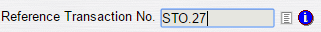 Cách 2: Tìm số STO từ danh sách đã tạoBước 1: Click chuột vào  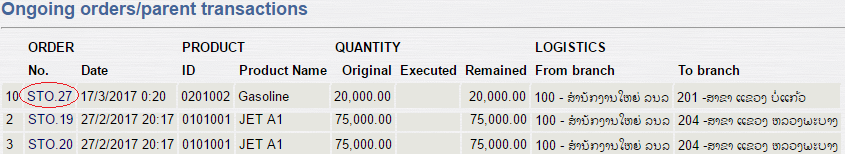 Bước 2: Tìm số STO liên quan, click chuột vào số STO cần xuất hàngDate-time: Ngày xuất hàng khỏi kho xuấtChú ý: Date-time phải lớn hơn ngày Date –time của lệnh di chuyển STONhập Tab “ Outbound tranfer”Quantity:  Số lượng xuất (Tự động copy từ số STO sang, có thể sửa lại theo số lượng thực xuất)From warehouse:  Chọn kho xuấtNhập hàng tại đơn vị nhận (ST2)Tcode: ST2Đường dẫn: Stock Transfer / Cross CC Stock Transfer InboundNhập thông tin chungReference Transaction No: Có 2 cách nhập số lệnh di chuyên STOCách 1: Nhập thẳng số STOCách 2: Tìm số STO từ danh sách đã tạoBước 1: Click chuột vào  Bước 2: Tìm số STO liên quan, click chuột vào số STO cần xuất hàngDate-time: Ngày xuất hàng khỏi kho xuấtInventory type select : Chọn là Physical InventoryChú ý: Date-time phải lớn hơn ngày Date –time của lệnh di chuyển STONhập Tab “ Inbound Receive”Quantity:  Số lượng xuất (Tự động copy từ số STO sang, có thể sửa lại theo số lượng thực xuất)To warehouse: Chọn kho nhập